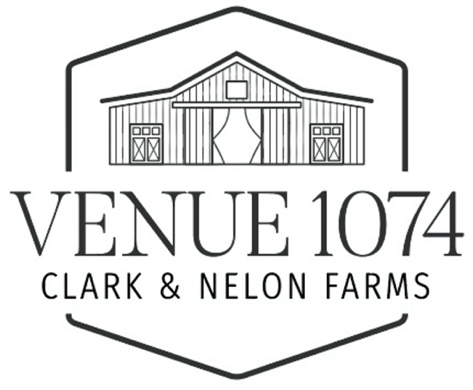 Venue 1074’s Instruction’s to Vendors: DJ/BandsVenue Access Times:
Saturday Wedding Saturday 9AM-11PM Sunday Wedding Sunday 12:00PM-11PM Music must end by 10:30PM sharp We do not provide sound equipment or extension cords Music volume levels must remain at a reasonable level. We have the right to have the volume lowered at our discretion A last call announcement for alcohol must be made 30 minutes prior to send off when alcohol is served. A 6ft plastic table may or may not be provided according to the bride’s floor plan. Please plan accordingly. Vendor parking is behind the barn off the pavement on the grass All vendors must be packed up and leaving the property by 11PM Our property is a private residence We must have 48 hours’ notice on venue visits for all vendors WiFi is not provided by The Wright Farm 